บิน Qatar airline  สายการบินระดับ 5 ดาว ( เที่ยวสุดคุ้ม ไปเที่ยงกลับรอบดึก )
4 วัน / บิน / ทุกวันอังคาร, ศุกร์, เสาร์ฮานอย - ฮาลองบก -ซาปา  /  สุดคุ้มจริง ๆๆ  ได้ไป ซาปาที่ ใครๆก็ ใฝ่ฝัน รวมถึง ฮาลองบก ที่ น่าประทับใจกว่าฮาลองเบย์เสียอีกรายละเอียดการท่องเที่ยว                                                               วันแรก   กรุงเทพฯ - ฮานอย – ซาปา                                  วันที่สอง /  ซาปา -  หมู่บ้านชาวเขา - น้ำตก THAC BAC -ประตูสวรรค์                             วันที่สาม  /  ลาวจ๋าย ตาวาน – ลาวก๋าย- ด่านจีน – ขึ้นรถไฟ ไปฮานอย                              วันที่สี่  / ฮานอย – นิงห์บิงห์ – ต๊ามก๊ก ( ฮาลองบก ) – ฮานอย ส่งสนามบิน                                            จบ รายการทัวร์พิเศษ จากเรารายการทัวร์ทั่วไป city tour  ของเราจัดคงตามรูปแบบของทัวร์ทั่วไป  
แต่เราได้มีการเพิ่มรายละเอียดปลีกย่อยเข้าไปอีกมากมายให้สังเกตในรายละเอียดได้เลยมีจัดคาราโอเกะร้องเพลงไทย-สากล ให้ ครับสำหรับกรุ๊ปใหญ่เท่านั้นน้ำดื่มไม่มีให้แค่เพียงที่ร้านอาหารเท่านั้น ระหว่างเดินทางเรามีจัดให้และไม่จำกัดเหมือนทัวร์อื่น ที่ให้แค่ 2 ขวด / คนมีให้ทานไอศกรีมที่ดังที่สุด จริงๆ อยากให้ไปแค่ดูเท่านั้น แต่ไหนๆไปแล้วก็ต้องให้ชิม ยังงัยก็ต้องแย่งซื้อมาให้ครับประกันอุบัติเหตุการเดินทางให้คนละ 1,000,000 บาทเที่ยวมากกว่าลึกกว่า  สัมผัสถึงเวียดนามมากกว่ามีไกด์พูดไทย ได้ มาบริการให้รวม ค่าเครื่องบิน ไป-กลับ สายการบินชั้นทัศนาจร ของ Qatar Airlineอาหาร ครบ ทุกมื้อตามโปรแกรมที่อยู่เวียดนามราคาที่นำเสนอพิเศษสุดกว่าที่อื่น แต่มากด้วยคุณภาพกว่ามากมายมีการชี้แนะสินค้าที่ควรซื้อให้ในราคาถูก ๆ ไม่มีจุดประสงค์ในการพาไปเชือดเหมือนทัวร์ทั่วไปเราแจกหมวก ให้คนละ 1 ใบแจกกระเป๋าคล้องคอให้ 1 ใบแจก ยาหม่องน้ำ ให้ 1 ขวดแจก พัดมือถือ คนละ 1 อัน  555ค่าใช้จ่าย รวม- ค่าตั๋วเครื่องบิน ไปกลับ- ค่าอาหาร ตามรายการ-  ค่าธรรมเนียม ต่าง ๆ ในการเข้าชม- ค่า รถ , เรือ , ไกด์ , ที่พัก โรงแรม ระดับ 3 ดาว , 
ค่าใช้จ่ายไม่รวมค่าทิป ไกด์ค่าภาษีต่าง ๆค่าทิป คนขับรถ และ เด็กรถค่าใช้จ่าย ใน มินิบาร์ ที่อยู่ในโรงแรมค่าใช้จ่าย นอกรายการที่สั่งเอง ทุกอย่าง โดยไม่แจ้งไกด์
สนใจในการจองโอนเงินมัดจำ ในการจอง ทัวร์ คนละ 10,000 บาทส่ง เอกสาร ดังต่อไปนี้ ไปที่ 02-9481866 กด 0
1. สำเนาการโอนเงิน แจ้งชื่อ คนจอง, เบอร์โทร ติดต่อกลับ  และสถานที่ๆ และแจ้ง กำหนด วันเดินทาง
2. สำเนา PASSPORT( หากมีอยู่แล้ว ) หากยังไม่มีจะต้องส่งมาก่อนวันเดินทาง 10 วัน
3. กรณี ไม่มีพาสปอต แต่ต้องซื้อตั๋วเครื่องบินเอาไว้ก่อน 
   ให้ส่งชื่อ นามสกุล ภาษาอังกฤษที่คิดจะทำพาสปอต  และ  สำเนา บัตร ประชาชน 
สมปอง ทัวร์ / ใบอนุญาตประกอบธุรกิจการท่องเที่ยว เลขที่ 11 / 05588
Website : www.programtour.com
Email : jenchai624@hotmail.com
Chat : msn : jenchai624@hotmail.com Chat : Skype : jenchai624
Office 1 : : ตลิ่งชัน  02-8867018-9 Office 2 :  รามอินทรา :  02-9481866 กด 1 หรือ 0 Mobile :   ไทย :  089-9246304, 087-5149753,
Mobile :    เวียดนาม  : 091-6003612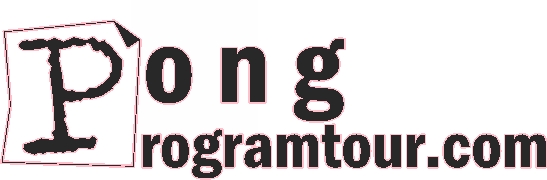 สมปองทัวร์
46/3 ถนนสวนผัก ซอย 4 แขวง / เขต ตลิ่งชัน กรุงเทพฯ 10170
โทร. 089-9246304, 087-5149753, 02-9481866 กด 0
Fax 02 9481866 กด0, 02-9482065  สอบถาม  E-mail  :  msn  :  jenchai624@hotmail.com   /   www.programtour.com   /  T.A.T. License 11/0558811.00ทุกท่านควรถึงสนามบินสุวรรณภูมิ11.30เช็คอิน โหลดกระเป๋า  ควรทานอาหารก่อนขึ้นเครื่อง มุมประหยัด อยู่ชั้นล่างสุดของสนามบินเป็นอาหาร แบบ ฟาสฟู๊ด  จำหน่ายเป็นคูปองราคาเหมือนห้างสรรพสินค้าทั่วไปบางอย่างอาจแพงกว่าเล็กน้อย13.05สายการบิน Qatar airline ระดับ 5 ดาว  เที่ยวบิน  QR 614 บินออกจากสุวรรณภูมิมี บริการ จอ LCD ให้ดูหนังฟังเพลง ทุกที่นั่งทานอาหารบนเครื่องบิน   ( 1 )  เป็น แซนวิสไก่ หรือ ผัก พร้อม Shoft drink เป็น กาแฟ, น้ำส้ม,น้ำแอปเปิ้ล,โค๊ก, พร้อม ขนมปังกรอบและลูกกวาด14.45ถึงท่าอากาศยาน ที่ฮานอย  จัดการเรื่องด่านตรวจคนเข้าเมือง แล้วรับกระเป๋าเสร็จสรรพ 
ไกด์เวียดนาม พูดไทยได้ จะนำทุกท่าน ขึ้นรถที่มารอรับ เดินทางสู่เมืองฮานอย พาทุกท่าน ไปนั่งรถไฟฟ้า พลังแบตเตอรี่ ชมรอบๆ เมืองฮานอย ชมความสับสนวุ่นวายกับจราจรบนท้องถนนที่ไม่เป็นระเบียบ แต่ขับกันไปได้  ชวนให้เราท่านต่างงงๆ ไปตามๆกัน  
สมควรแก่เวลา จะพาไป อาบน้ำเปลี่ยนเสื้อผ้า  ห้องหนึ่ง อาบ 2 คน17.30พารับประทานอาหารค่ำ  ( 2 )  
เป็นบุพเพ่ต์ นานาชาติ 100 อย่าง  ทานกันหมดทุกอย่างปะ ? อย่าโลภนะครับ / สงสารท้องจังเลย  หลังอาหาร สมควรแก่เวลา พาขึ้นรถไฟแอร์ ตั๋วนอน เตียงนุ่ม  4 เตียง ต่อ 1 ห้อง บริการ พิเศษ  ของเราจะจัด รถคอยขนกระเป๋า ทุกท่าน ไปรอที่ทางขึ้นรถไฟครับไม่ต้องยกและลากไปครับ ทางค่อนข้างไกลสักหน่อย20.15ขึ้นรถไฟ แอร์ตั๋วนอน แบบเตียงนุ่ม เดินทาง จาก HANOI - LAO CAI ปล่อยอิสระ นอนหลับ บนรถไฟ05.00ถึงสถานี ลาวกาย บริการที่เราภูมิใจ ด้วยการจัดรถขนกระเป๋า ให้ทุกท่านไปขึ้นรถที่จอดรอเราอยู่แล้วขับต่อไปซาปา อีก 1 ชั่วโมง ทานอาหารเช้า ( 3 )  ที่โรงแรม  ฝากกระเป๋า ไว้ก่อน08.00เราจะไป หมู่บ้าน Cat Cat  ถนนไม่ค่อยดีนักเดินไปถ่ายรูปไป ชมสวนดอกไม้ ที่งดงามมากเลย บนไหล่เขาจะมีร้านค้า ตามไหล่เขา  ทางเดินจะเป็นขั้นบันได  เดินลงไป อย่างเดียว มองไปด้านล่างจะเห็นเมฆหมอก อยู่ข้างล่าง สวยมาก   จะเห็นการทำนาขั้นบันได ตลอดทาง  บริการพิเศษ จากเรา  เดินจนสุดทางขั้นบันได จะจัดรถมอเตอร์ไซด์ ส่งขึ้นไปที่จอดรถ ไม่ต้องเดินให้เหนื่อย เหมือนทัวร์อื่น ๆ เขา 
เพราะสุดทางลงที่เป็นบันไดลงนั้น ตอนนี้ต้องเดินขึ้นครับ ไกลเอาเรื่อง จะเหนื่อยสักหน่อย12.00ทานอาหารกลางวัน ที่เมือง ซาปา  ( 4 )  13.30เช็คอิน เข้าที่พัก   14.30ไปชมน้ำตก THAC BAC น้ำตกใหญ่ของที่นี่  และไปชม ประตูสวรรค์  Heaven Gateน้ำตกขนาดใหญ่มาก เดินขึ้นไปไม่สูงนัก ก็จะพบ ความงามที่ยิ่งใหญ่ ของน้ำตก เงินทอง แห่งนี้อย่าพลาดเชียว  หาชมยาก บรรยากาศเยี่ยม18.30รับประทานอาหารค่ำ ณ ภัตตาคาร (5 )  20.00ปล่อยอิสระตามอัธยาศัย       โรงแรมโรงแรม Royal view 3*** หรือ โรงแรมใน ระดับ 3 ดาว ด้วยกัน06.30ทานอาหาร ( 6 )  ที่โรงแรมที่พัก08.00พาทุกท่านไปต่อยังหมู่บ้าน ชาวเขา เผ่าเย้า  ที่ หมู่บ้าน ลาวจ๋าย ตาวาน 
ผ่านเส้นทางชม นาขั้นบันได แบบ อลังการ ชนิดที่รับรองว่าไม่เคยได้เห็นที่ไหนมาก่อนเลย
สมควรแก่เวลานำทุกท่านกลับมาที่ เมืองซาปา มา ช๊อปปิ้งเลือกหาซื้อของท้องถิ่นที่นี่ อาจมีของถูกใจซื้อกลับไปเป็นที่ระลึก ให้นึกถึงว่าเคยมาเยือน12.00ทานอาหารกลางวัน ที่ร้านอาหาร ในซาปา ( 7  )แล้วเดินทาง ต่อมามายัง ลาวก๋าย Lao Cai    ช๊อปปิ้งที่ ตลาด Coc Leu  ที่นี่เป็น ศูนย์รวม สินค้าจากจีน เข้ามามากมาย มีสารพัดสิ่งที่คุณต้องการครับแล้วมาถ่ายรูปกันที่ ด่านเวียดนาม - จีน  ที่ ด่าน ห่าเข๋า18.00ทานอาหาร ค่ำ ( 8  ) แล้วไป ขึ้นรถไฟ ที่ ลาวก๋าย อีกบริการที่พิเศษ ของเรา จะจะจัด รถคอยขนกระเป๋า ทุกท่าน ไปรอที่ทางขึ้นรถไฟครับไม่ต้องยกและลากไปครับ ทางค่อนข้างไกลสักหน่อยหลังอาหาร จะนำส่ง ขึ้น รถไฟ แอร์ ตั๋วนอน เตียงนุ่ม แบบ 4 เตียง / 1 ห้อง  /    คืนนี้นอน บนรถไฟ นะครับหมายเหตุกรุณา แยกเสื้อผ้าที่จะเปลี่ยน ในเช้าวันถัดไป  ออกจากกระเป๋าเดินทางด้วยครับ05.00รถไฟมาถึง ฮานอย บริการพิเศษ  จะจัดรถขนของ พวกกระเป๋า ตรงทางลงรถไฟ ส่งไปที่รถบัส ที่รอเราอยู่พาทุกท่านเดินทางไปต่อ ที่ เมือง นิงห์บิงห์07.00ถึง นิงห์บิงห์  พาไป ทานอาหารเช้า  ( 9 )  ไปอาบน้ำ เปลี่ยนเสื้อผ้า08.00ฮาลองบก   ล่องเรือไม้ไผ่ปนสังกะสี เข้าสู่ Tam Coc ล่องเข้าไปในหุบเขาทิวทัศน์สุดบรรยาย บรรยากาศเยี่ยมสุดๆ เรือมากมายต่างพากันทยอยพายไปในถ้ำเราต้องทะลุไปถึง 3 ถ้ำ ด้วยกัน แล้วไปเจอบรรยากาศคล้ายตลาดน้ำ ที่นี่มีฝีมือในการพายเรือเป็นอย่างยิ่ง ใช้ขา 2 ข้างพายเรือเวลาเมื่อยมือ เยี่ยมสุดๆ  หลังจากกลับมาที่ฝั่งให้เวลาทุกท่าน รีบ ช๊อปปิ้ง ซื้อของถูก ๆ ที่นี่เลย อย่าช้า เด็ดขาด เพราะถูกกว่าในเมืองฮานอยมาก12.00ทานอาหารกลางวัน    ( 10 )เดินทางออกจาก   นิงห์บิงห์  สู่ ฮานอยพาไปชม วัดหง๊อกเซิน (Ngog Son) วัดโบราณภายในประกอบด้วยศาลเจ้าโบราณ และ เต่าสต๊าฟ ขนาดใหญซึ่งมีความเชื่อว่า เต่าตัวนี้คือเต่าศักดิ์สิทธิ์ 1 ใน 2 ตัว ที่อาศัยอยู่ใทะเลสาบแห่งนี้พาชม ทะเลสาบคืนดาบ (Sward Lake) ที่ถือเป็นสถานที่สำคัญทางประวัติศาสตร์เกี่ยวข้องกับตำนานก่อตั้งเมือง ฮานอย ที่น่าสนใจชมหุ่นกระบอกน้ำ(Water Puppet Show) พาท่านชมการแสดง 1 เดียวในโลก  
ซึ่งเป็นศิลปะพื้นบ้านที่มีชื่อเสียงและมีแห่งเดียวในโลก  ท่านจะได้ชมเรื่องราวความรักในเทพนิยาย
ความภาคภูมิใจในความเป็นธรรมชาติและวิถีชาวบ้าน เช่น การเพาะปลูก โดยใช้หุ่นกระบอกน้ำพาชอบปิ้งเส้นทางโบราณ ถนนการค้า 36 สาย   สินค้ามากมาย กับทางแยกยิ่งกว่ารังมด เผลอเป็นหลงเอาง่าย18.30ทานอาหารค่ำ ที่ ร้านอาหาร  ( 11 )   หลังอาหารนำส่งสนามบินหลังอาหาร นำส่งสนามบิน ฮานอย21.30ถึงสนามบิน ทำการ เช็คอิค โหลดกระเป๋าล่วงหน้า 2 ชั่วโมง23.30สายการบิน Qatar airline  เที่ยวบิน  QR 615 บินออกจากสนามบิน ฮานอย01.20ถึงสนามบิน สุวรรณภูมิ